     _________________________________________________________________________________________________________________________________________________________________________________________________________________Pour rejoindre la place du souvenir (Mairie, cimetière): 85220 Apremont.Le plus simple est de rejoindre la mairie.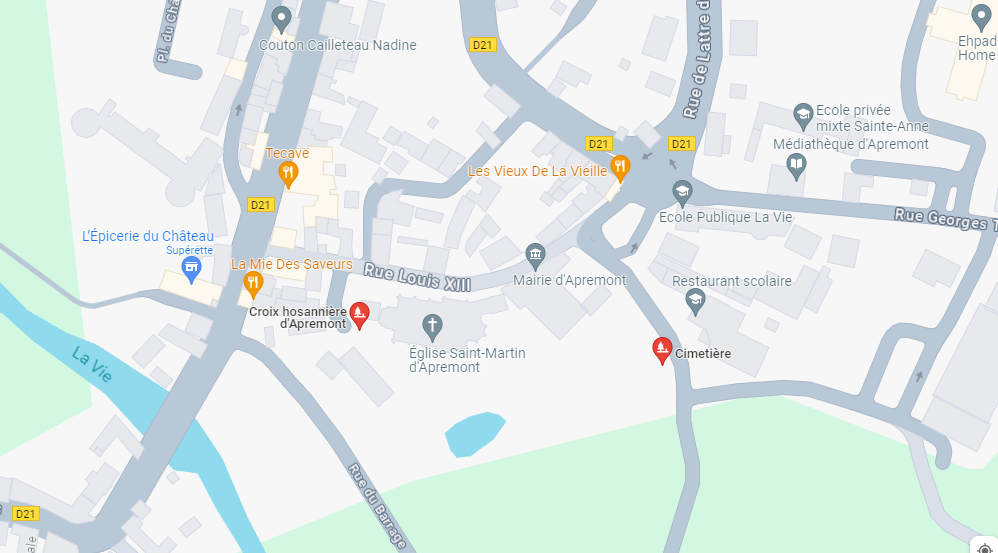 Pour rejoindre le lieu du pique-nique (covoiturage obligatoire) 25 bis Rue des 18 otages 85220 Apremont.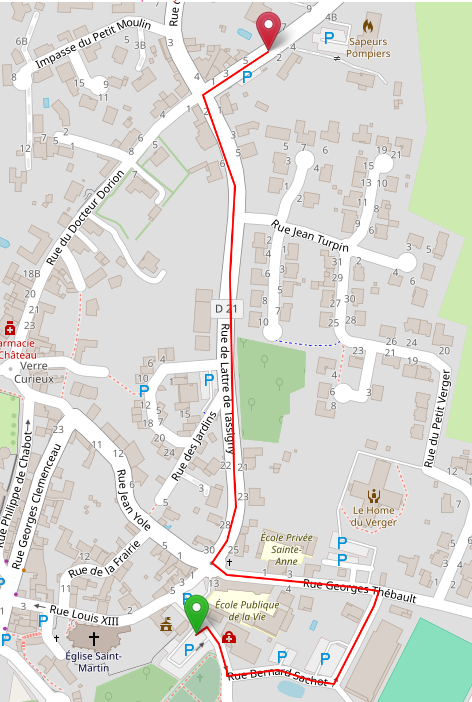 Circuit à pied le matin (10 km) (N° 1417051)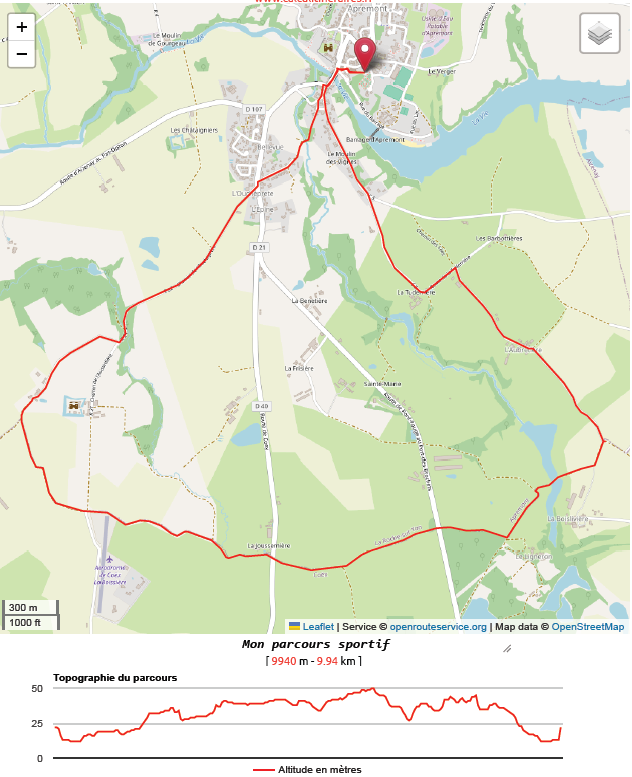 Pour la première sortie de l’année, nous vous proposons une sortie à Apremont.Pour la première sortie de l’année, nous vous proposons une sortie à Apremont.8h30Parking sur la place du souvenir (Mairie, cimetière), 85220 Apremont.Rendez-vous sur le parking pour le café du matin.9h00Départ de la balade à partir de l’église, Photo devant l’église, …, nous descendons une ruelle pour rejoindre le pont sur la Vie, puis nous suivons le sentier des 3 châteaux (une boucle de 10 km environ qui nous fait passer par le pont gallo-romain). Voiture balai.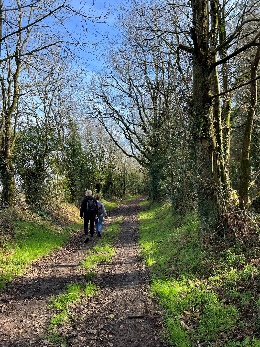 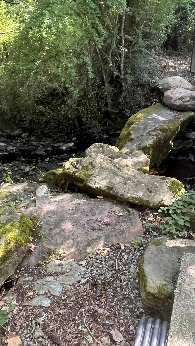 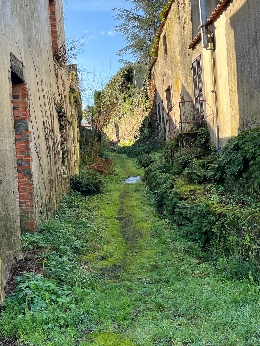 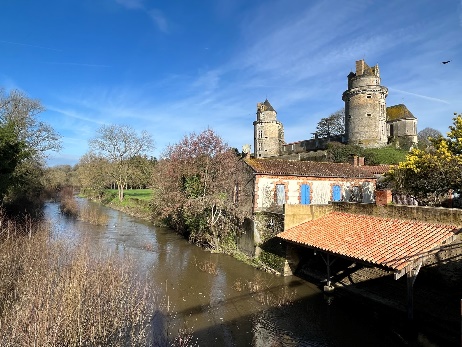 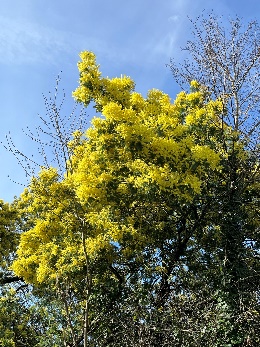 12H30Pique-nique sorti du panier (dans un atelier 25Bis Rue des 18 otages à Apremont en cas de mauvais temps), (dans tous les cas, apporter table et chaises).14h30Après-midi : visite commentée du bourg d’Apremont par Julie JOUBERT, conférencière, au départ de la place du Calvaire. Prix 4 €/personne, à payer sur place.16h45Pot de départ.Numéros de téléphone pour nous contacter si questions, ou si besoin le jour de la balade : (Michel ROY : 06 85 23 74 75 ou Christiane MONTASSIER : 07 83 11 40 06).N’oubliez pas votre badge, votre timbale, vos chaussures de randonnée, une tenue adaptée à la saison et à la météo et peut-être vos masques, du gel hydroalcoolique et des lingettes désinfectantes, les gestes barrière, etc. …Sortie jacquaire samedi 23 mars 2024 (environ 10 km, Voiture balai).Sortie jacquaire samedi 23 mars 2024 (environ 10 km, Voiture balai).Sortie jacquaire samedi 23 mars 2024 (environ 10 km, Voiture balai).Bulletin d’inscription à envoyer avant le vendredi 15 mars 2024 – (de préférence par mail)Brigitte BOUERY  10 Petite Rue de la Grande Bodinière, 85210 SAINTE HERMINE Mobile : 06 71 87 83 49, Email : brigittebouery@hotmail.frBulletin d’inscription à envoyer avant le vendredi 15 mars 2024 – (de préférence par mail)Brigitte BOUERY  10 Petite Rue de la Grande Bodinière, 85210 SAINTE HERMINE Mobile : 06 71 87 83 49, Email : brigittebouery@hotmail.frBulletin d’inscription à envoyer avant le vendredi 15 mars 2024 – (de préférence par mail)Brigitte BOUERY  10 Petite Rue de la Grande Bodinière, 85210 SAINTE HERMINE Mobile : 06 71 87 83 49, Email : brigittebouery@hotmail.frNom(s), prénom(s), adresse(s), N° PortableParticipe à la marcheParticipe à la visite(4€ à payer sur place)L’inscription à cette sortie : Vaut pour autorisation pour le Bureau de l'Association Vendéenne des Pèlerins de Saint-Jacques :À gérer, sauvegarder et utiliser les données personnelles qui précèdent dans le cadre exclusif de la bonne gestion de l'activité concernée,À utiliser mon (mes) image(s) pour les besoins de la communication et de l’information (revue Le Jacquet Vendéen, le site internet),En cas de covoiturage, pensez à indemniser le conducteur,Sous-entend pouvoir le jour de la sortie être en mesure de présenter les documents sanitaires en vigueur à la date présumée,Vous engage : si un règlement est demandé, le remboursement de votre règlement sera effectif uniquement si l’annulation de l’évènement est du fait de l’Association Vendéenne des Pèlerins de Saint-Jacques (VENDÉE - COMPOSTELLE – MONT SAINT-MICHEL) ou si un participant est sur liste d’attente.L’inscription à cette sortie : Vaut pour autorisation pour le Bureau de l'Association Vendéenne des Pèlerins de Saint-Jacques :À gérer, sauvegarder et utiliser les données personnelles qui précèdent dans le cadre exclusif de la bonne gestion de l'activité concernée,À utiliser mon (mes) image(s) pour les besoins de la communication et de l’information (revue Le Jacquet Vendéen, le site internet),En cas de covoiturage, pensez à indemniser le conducteur,Sous-entend pouvoir le jour de la sortie être en mesure de présenter les documents sanitaires en vigueur à la date présumée,Vous engage : si un règlement est demandé, le remboursement de votre règlement sera effectif uniquement si l’annulation de l’évènement est du fait de l’Association Vendéenne des Pèlerins de Saint-Jacques (VENDÉE - COMPOSTELLE – MONT SAINT-MICHEL) ou si un participant est sur liste d’attente.L’inscription à cette sortie : Vaut pour autorisation pour le Bureau de l'Association Vendéenne des Pèlerins de Saint-Jacques :À gérer, sauvegarder et utiliser les données personnelles qui précèdent dans le cadre exclusif de la bonne gestion de l'activité concernée,À utiliser mon (mes) image(s) pour les besoins de la communication et de l’information (revue Le Jacquet Vendéen, le site internet),En cas de covoiturage, pensez à indemniser le conducteur,Sous-entend pouvoir le jour de la sortie être en mesure de présenter les documents sanitaires en vigueur à la date présumée,Vous engage : si un règlement est demandé, le remboursement de votre règlement sera effectif uniquement si l’annulation de l’évènement est du fait de l’Association Vendéenne des Pèlerins de Saint-Jacques (VENDÉE - COMPOSTELLE – MONT SAINT-MICHEL) ou si un participant est sur liste d’attente.